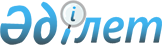 О переименовании некоторых составных частей города ШуРешение акима Шуского района Жамбылской области от 1 июля 2023 года № 284. Зарегистрировано Департаментом юстиции Жамбылской области 5 июля 2023 года № 5063
      В соответствии с подпунктом 4) статьи 14 Закона Республики Казахстан "Об административно-территориальном устройстве Республики Казахстан", на основании заключения областной ономастической комиссии при акимате Жамбылской области от 12 мая 2022 года и с учетом мнения населения соответсвующей территории, РЕШИЛ: 
      1. Переименовать некоторые составные части города Шу:
       Интернатовский тупик в тупик Махмұд Қашқари; 
       улицу Юрий Гагарина в улицу Әйтеке би; 
       улицу Валентина Терешкова в улицу Ұлықбек; 
       улицу Николай Островского в улицу Қожа Ахмет Йассауи; 
       улицу Климент Темерязева в улицу Құрманғазы; 
       улицу Кононенко в улицу Біржан сал; 
      улицу Кашперского в улицу Сағадат Нұрмағанбетов;
       улицу М.Джалиля в улицу Тұрар Рысқұлов; 
       улицу Аққу в улицу Аманжол Шәмкенов;
       улицу Андрей Волошенко в улицу Кенесары хан. 
      2. Контроль за исполнением настоящего решения оставляю за собой.
      3. Настоящее решение вводится в действие по истечении десяти календарных дней после дня его первого официального опубликования.
					© 2012. РГП на ПХВ «Институт законодательства и правовой информации Республики Казахстан» Министерства юстиции Республики Казахстан
				
      Аким города Шу 

Е. Естияр
